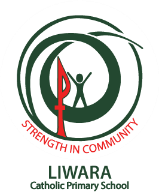 Children’s Health and Safety – NQS2Nutrition, Food, Beverage and Dietary RequirementsPolicy StatementLiwara Catholic Outside School Hours Care (the Service) recognises the contribution of healthy eating to the growth and development of young children and is committed to supporting the healthy food and beverage choices of each child in our care.Children are provided with regular opportunities to eat nutritious foods, in order to maintain energy levels throughout the care session and have access to safe drinking water at all times.The food and drinks provided by the Service take into account the dietary requirements of children, including their health, growth and development needs, as well as cultural requirements and children’s likes and dislikes.  Our menu choices are guided by the Dietary Guidelines for Children and Adolescents in Australia.RationaleGood nutrition, healthy eating practices and adequate hydration are essential to children’s overall health, and support children to actively participate in the play and leisure experiences offered as part of our program.Mealtimes are recognised as an important opportunity to come together to share food and thoughts just as Jesus engaged in social activities around eating, drinking and sharing meals with his disciples and others.  Mealtimes form an important part of our daily program as a faith based service and will be treated as social occasions.ProceduresProvision of food and beverages by the ServiceMealtimes at OSHCFamilies are encouraged to ensure children attending the Service for before school care, on pupil free days or for vacation care, eat a healthy breakfast before arriving at the Service.  Breakfast is provided for children who require it.Children, who attend after school care, are provided with afternoon tea and a late snack if required.During vacation care and on pupil free days the Service provides lunch and afternoon tea.  Families are required to supply children’s morning tea.Meal times are flexible to cater to the varying needs of children.Each child’s appetite is respected.  Children, who are hungry between meal times, will have additional snacks provided.  Children, who are not hungry or are satisfied with the amount they have eaten, are not required to eat more.Children are encouraged to try new and different foods but are not required to eat foods they do not enjoy.Mealtimes are a time of relaxation and socialisation.  Educators sit with children to build on relationships and to model healthy eating practices and social and self-help skills.  Children are encouraged to be independent where appropriate and assisted when required.When food is provided by the Service the following will be undertaken:Children are provided with a wide variety of healthy and nutritious foods for meals and snacks, including fruit and vegetables, wholegrain cereal products, dairy products and lean meats, in order to meet their energy and nutrient needs.A weekly menu is planned and displayed, describing all meals, snacks and drinks to be provided.  Families are welcome to request information about each menu item and the ingredients they contain.Children and families are provided with input to the menu, with emphasis on sharing recipes.Families are advised in advance of changes to the menu.Seasonable, fresh produce is used where possible.Where food is brought from home:Information in regard to the types of foods and drinks recommended for children and suitable for children’s lunchboxes is provided to families.Families are encouraged to supply nutritious meals and snacks including a variety of foods from each of the food groups.  Pre-packaged snack foods that are high in sugar, salt and fat are not recommended.Children will be encouraged to eat nutritious foods provided in their lunchbox, such as sandwiches, fruit, cheese and yoghurt, before eating other foods.Families are encouraged to supply food in an insulated lunchbox with an icepack if required.Lunchboxes are stored in children’s bags in a shaded or indoor area.Health, hygiene and safe food practicesAll educators are required to complete relevant training in relation to safe food handling, preparation and storage.All food and beverages are stored, prepared and served in a safe and hygienic manner.All food preparation facilities are maintained in a safe and hygienic manner at all times.Children and educators wash and dry their hands (using soap, warm running water and single use or disposable towels) before handling food or eating meals and snacks.Children are encouraged to remain seated while eating and drinking.All educators are apprised of the needs of children with food allergies, food intolerances and special dietary needs and comply with individual management plans. As a registered food preparation business, the Service complies with all requirements of the Food Act 2008 and is subject to routine food safety and hygiene assessments through the City of Joondalup.References:Australian Children’s Education and Care Quality Authority [ACECQA]. (2012). Education and Care Services National Law (WA) Act 2012ACECQA. (2012). Education and Care Services National Regulations (WA) 2012ACECQA. (2017). The Guide to the Education and Care Services Law and the Education and Care Services National Regulations 2011. ACECQA. (2018). National Quality Standard. Retrieved from https://www.acecqa.gov.au/nqf/national-quality-standard  Australian Government Department of Health. (2015). Get Up & Grow: Healthy Eating and Physical Activity for Early Childhood resources. Retrieved from http://www.health.gov.au/internet/main/publishing.nsf/Content/phd-early-childhood-nutrition-resources Eat for Health. (2018). The Guidelines. Retrieved from https://www.eatforhealth.gov.au/guidelines Food Standards Australia New Zealand. (2016). Safe Food Australia (3rd Ed). Retrieved from http://www.foodstandards.gov.au/publications/Documents/Safe%20Food%20Australia%20third%20edition%20web.pdf  Government of Western Australia. (n.d.). Food regulation in Western Australia. Retrieved from https://ww2.health.wa.gov.au/Articles/F_I/Food-regulation-in-WA Document HistoryWarning – uncontrolled when printed. This document is current at the time of printing and may be subject to change without notice.Document Title: Nutrition, Food, Beverage and Dietary Requirements – Policy & ProcedureDocument Title: Nutrition, Food, Beverage and Dietary Requirements – Policy & ProcedureDocument Title: Nutrition, Food, Beverage and Dietary Requirements – Policy & ProcedureContent OwnerCatholic Education Western AustraliaDocument AuthorDate PublishedJanuary 2015DOCUMENT VERSION V1.0Early Years Learning and Care TeamReviewed January 2015 Reviewed and edited content to align with requirements under the national regulationsEarly Years Learning and Care TeamReviewed September 2017 Reviewed and edited content to align with requirements under the national regulationsEarly Years Learning and Care TeamReviewed October 2018Reviewed and edited content to align with requirements under the new national regulationsEarly Years Learning and Care TeamRevision Due DateOctober 2019